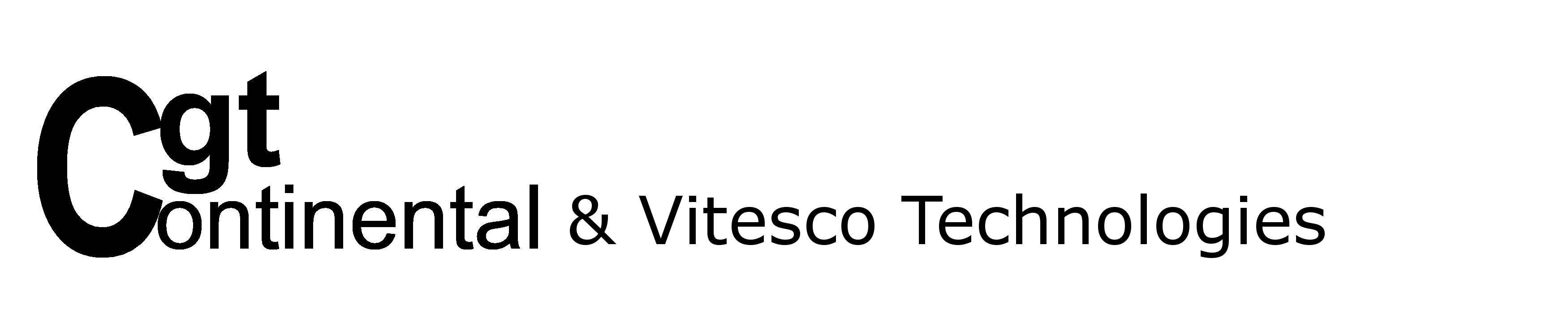 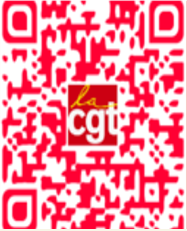 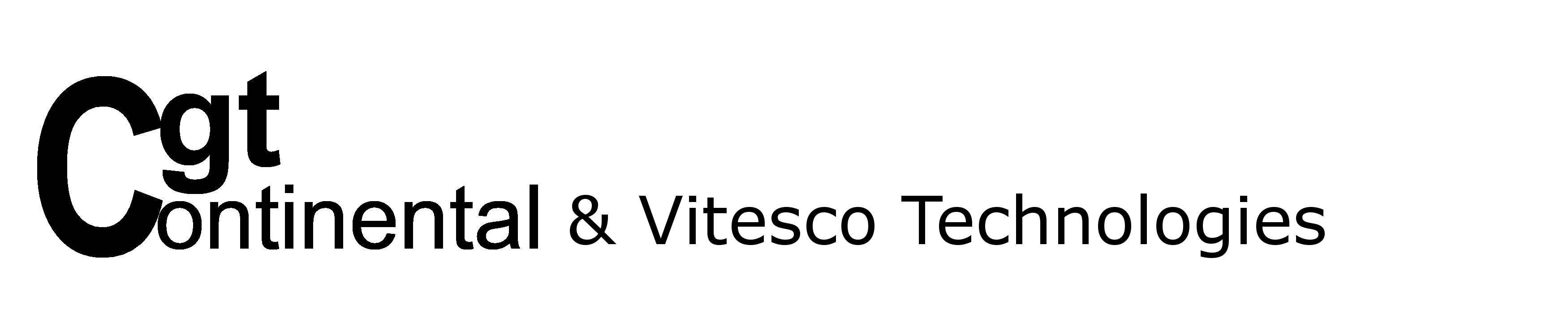 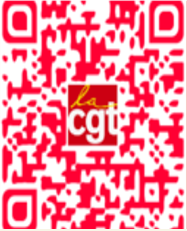 NAO 2022La direction nous annonce que l’inflation en 2021 n’était que de 1,6%. Chacun prend les chiffres qu’il l’intéresse. Mais en réalité, tout le monde s’aperçoit que l’inflation était bien plus haute. En plus, les coûts de l’énergie (gaz, carburants et électricité) sont artificiellement limités… Mais pour combien de temps ? Notre pouvoir d’achat s’écroule et cela va s’aggraver. On pourrait avoir, fin 2022, une inflation à plus de 5% et c’est une vision optimiste. Mais pour la direction, il faudrait attendre les NAO 2023 pour en discuter. En attendant, il va falloir vous serez la ceinture. Et pourtant les bénéfices sont toujours là dans toutes les grosses entreprises et en particulier à Continental. Pour information, le coût de la restructuration de Continental est de 800 millions € ! Ce qui prouve que l’argent déborde des comptes de Continental.Les actionnaires prévoient de se verser en dividende 440 millions € dont pour la famille Schaeffler 202 millions €. En 10 ans, les actionnaires auront touché en dividendes 6 Milliards € et la famille Schaeffler 2,7 Milliards €. Cette richesse c’est nous qui l’avons faite. Ils ne doivent pas s’enrichir quand nous nous perdons du pouvoir d’achat.Autour de nous, chez Thales, Airbus, Otis, Lafarge Béton…et dans le même secteur d’activité chez Valéo, Stellantis, les salariés se sont mobilisés pour obtenir des vraies augmentations. C’est la seule solution, car les syndicats n’ont aucun poids en réunion pour faire monter le budget augmentation. C’est à nous salariés maintenant de nous faire entendre !PROPOSITIONS DE LA DIRECTION2% d’augmentation (AG + AI + repositionnement) Cela ne compense même pas l’inflation des 2 dernières années.Pour les 2X8 : en échange de l’heure du lundi de matin (de 5h à 6h) un passage à 7% de la prime d’équipe au lieu de 6%. Soi-disant personne ne l’utilise.Une intégration en salaire de base et en prime de 62€ qui sera faite avec une partie de l’intéressement. Cela ne leur coûte rien. Mais on pourrait croire que c’est un talon. Mais cela ne nous rapporte rien annuellement. Ils nous le prennent d’une main et nous le redonnent de l’autre.  13e mois intégré au salaire. Mais cela au choix du salarié. Même si c’est une bonne chose, il n’y a pas de gain financier annuellement pour le salarié.REVENDICATIONS DE LA CGT300€ d’augmentation générale pour tous.Rétroactivité au 1er Janvier 2022.Embauches massives dans tous les services.Embauches des intérimaires et sous-traitants qui le veulent.Reconnaissances des personnes qui sont en cellule de mobilité (en prêt d’un service) qui sont souvent oubliées dans les évolutions et les augmentations.Au vu des risques de grosse inflation au courant de l’année, une clause de revoyure NAO pour s’aligner avec elle (échelle mobile des salaires).Un réajustement immédiat de salaire des femmes par rapport aux hommes. Même poste = même salaire !Intégration des primes de présentéisme au salaire.CONCLUSIONSCertaines personnes vont penser que 300€ c’est trop et à demander trop, on n’obtiendra rien. Mais baisser nos revendications pour que cela soit raisonnable pour la direction est illusoire. Depuis toujours les résultats NAO ne sont pas liés aux revendications des syndicats. Mais plutôt à une période de contestation et les meilleurs NAO ont été gagné dans la lutte. Alors faut-il demander ce dont on a besoin ? ou demander ce qu’on est capable d’obtenir ?De plus, pour la direction, les seules revendications qui sont discutées sont les choix genre « les 0,1% on les met là ou là ? ». Mais jamais une revendication qui ferait monter le budget augmentation…Sauf si elle a peur d’un mouvement.A chaque réunion, les propositions de la direction sont augmentées de 0,1% pour faire croire qu’il y a de réelles négociations. Il commence à 2% pour finir à 2,2%, mais ce qu’ils avaient prévu dès le début.En fait, chaque revendication devra être gagné sur la pelouse. Les réunions NAO ne servent qu’à donner le change.Ne nous faisons pas avoir avec leurs primes compensatoires. Cela peut paraitre intéressant sur le coup…Mais ce n’est qu’un coup. L’inflation elle, elle continue à nous faire perdre du pouvoir d’achat. Ce n’est pas une bulle d’oxygène qu’il nous faut, c’est notre salaire de tous les mois qui a besoin d’être augmenté !C’est pour cela aux prochaines NAO, il faudra que nous montrions qu’on veut notre dû en venant massivement aux AG !ON A BESOIN DE VOUSLes syndicats sans les salariés n’ont aucun pouvoir. On a besoin de vous !Vous pouvez nous contacter sur cette adresse : CGTContiToulouse@gmail.comVous pouvez aussi consulter le site http://cgt-continental-toulouse.fr pour être au courant de nos actions.